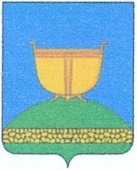 СОВЕТ ВЫСОКОГОРСКОГО
МУНИЦИПАЛЬНОГО РАЙОНА
РЕСПУБЛИКИ ТАТАРСТАНТАТАРСТАН РЕСПУБЛИКАСЫ
БИЕКТАУ МУНИЦИПАЛЬРАЙОН СОВЕТЫ   Кооперативная ул., 5, пос. ж/д станция Высокая Гора,	 Кооперативная ур., 5, Биектау т/ю станциясе поселогы,    Высокогорский район, Республика Татарстан, 422700	 Биектау районы, Татарстан Республикасы, 422700Тел.: +7 (84365) 2-30-50, факс: 2-30-86, e-mail: biektau@tatar.ru, www.vysokaya-gora.tatarstan.ru                     РЕШЕНИЕ                                                                  КАРАР                27 декабря 2021 г                                                              № 132____О внесении изменений в решение Совета Высокогорского муниципального района от 28.12.2021 N 47 «Об утверждении перечня получателей средств, передаваемых из бюджета Республики Татарстан и федерального бюджета бюджету Высокогорского муниципального района на реализацию государственных полномочий в 2021 году»           В соответствии со статьей 86 Бюджетного кодекса Российской Федерации, Уставом Высокогорского муниципального района Совет Высокогорского муниципального района                                                             РЕШИЛ:                            1. Внести изменения в решение Совета Высокогорского муниципального района от 28.12.2021 N 47 «Об утверждении перечня получателей средств, передаваемых из бюджета Республики Татарстан и федерального бюджета бюджету Высокогорского муниципального района на реализацию государственных полномочий в 2021 году» изложив его в следующей редакции:2. Опубликовать (обнародовать) настоящее решение на официальном сайте Высокогорского муниципального района Республики Татарстан http://vysokaya-gora.tatarstan.ru.Заместитель председателя Совета,заместитель главы муниципального района                                              А.Ш.ШакировНазначение субвенций и дотацийЗаконы Республики Татарстан и Российской Федерации о передаче государственных полномочийУполномоченный орган, получатель средств,  (ответственное должностное лицо)Сумма, определен-ная Законом Республики Татарстан от 27 ноября 2020 года  № 78-ЗРТ, на 2021 год, тыс. рублей№ приложения к Закону Республики  Татарстан "О бюджете Республики Татарстан на 2021 год и плановый период 2022 и 2023 годов"              27 ноября 2020 года  № 78-ЗРТ Субвенция на реализацию государственных полномочий по  расчёту и предоставлению дотаций поселениям из РФФП поселений№ 132-ЗРТ от 22 декабря  2005 годаИсполком Высокогорского муниципального района (Хисамутдинов Р.Ф.)2079,120Субвенция на осуществление полномочий по государственной регистрации актов гражданского состояния№ 146-ЗРТ от 30 декабря 2005 года(изменен              № 2-ЗРТ            от 9 января  2007 года)Исполком Высокогорского муниципального района (Хисамутдинов Р.Ф.) и  исполкомы сельских поселений (главы сельских поселений, руководители исполкома  сельских поселений)1263,741Субвенция на реализацию государственных полномочий по образованию и организации деятельности  комиссий по делам несовершеннолетних и защите их прав№ 143-ЗРТ от 30 декабря 2005 годаИсполком Высокогорского муниципального района (Хисамутдинов Р.Ф.)72325Субвенция на реализацию государственных полномочий по образованию и организации деятельности административных комиссий№ 144-ЗРТ от 30 декабря 2005 годаИсполком Высокогорского муниципального района(Хисамутдинов Р.Ф.)366,626Субвенции на реализацию государственных полномочий в сфере государственной молодёжной политики№ 29-ЗРТ от 7 апреля 2006 годаИсполком Высокогорского муниципального района (Хисамутдинов Р.Ф.)  и МКУ Отдел молодежи (Чапурин С.М.)351,227Субвенции  на осуществление полномочий по первичному воинскому учету на территориях, где отсутствуют военные комиссариаты, находящиеся в ведении муниципальных районов№ 78-ЗРТ от 11 декабря 2006 годаИсполкомы сельских поселений   (главы сельских поселений   , руководители  исполкомов сельских поселений)3498,439Субвенция на реализацию государственных полномочий в области образования№ 129-ЗРТ от 17 декабря 2005 годаИсполком Высокогорского муниципального района (Хисамутдинов Р.Ф.)  и МКУ Отдел образования (Ахметзянов Н.К.)351,223Субвенция на обеспечение государственных гарантий прав граждан на получение общедоступного и бесплатного дошкольного, начального общего, среднего (полного) общего образования, а также дополнительного образования в общеобразовательных учреждениях№ 129-ЗРТ от 17 декабря 2005 годаМКУ Отдел образования (Ахметзянов Н.К.)310083,621Субвенция на обеспечение государственных гарантий прав граждан на получение общедоступного и бесплатного дошкольного образования в муниципальных дошкольных образовательных организациях№ 129-ЗРТ от 17 декабря 2005 годаМКУ Отдел образования (Ахметзянов Н.К.)102974,422Субвенции на реализацию полномочий по осуществлению информационного обеспечения образовательных учреждений№ 15-ЗРТ от 22 февраля 2006 года (изменен № 74-ЗРТ от 6 декабря  2006 года)МКУ Отдел образования (Ахметзянов Н.К.) 4823,623Субвенции на реализацию государственных полномочий Республики Татарстан в области архивного дела№ 63-ЗРТ от 24 декабря 2007 годаИсполком Высокогорского муниципального района (Хисамутдинов Р.Ф.) 63,828Субвенции на реализацию государственных полномочий по организации и осуществлению деятельности по опеке и попечительству№ 7-ЗРТ от 20 марта  2008 годаИсполком Высокогорского муниципального района(Хисамутдинов Р.Ф.) 906,529Субвенции на реализацию государственных полномочий  в сфере организации  проведения мероприятий по предупреждению и ликвидации болезней животных их лечению, отлову и содержанию безнадзорных животных, защите населения  от болезней, общих для человека и животных№ 9-ЗРТ от 13 января 2012 годаИсполком Высокогорского муниципального района (Хисамутдинов Р.Ф.)2039,333Субвенции на реализацию государственных полномочий  по определению перечня должностных лиц, уполномоченных составлять протокола об административных правонарушениях№ 60-ЗРТ от 30 июля  2010 годаИсполком Высокогорского муниципального района (Хисамутдинов Р.Ф.) 0,5132Субвенции на реализацию государственных полномочий по назначению и выплате ежемесячной денежной выплаты на содержание детей-сирот и детей, оставшихся без попечения родителей, переданных под опеку (попечительство), в приемные семьи, и вознаграждения, причитающегося опекунам  или попечителям, исполняющим свои обязанности возмездно№ 7-ЗРТ от 20 марта  2008 годаМКУ Отдел образования (Ахметзянов Н.К.)16465,330Субвенции на реализацию государственных полномочий по организации осуществления мероприятий по проведению дезинфекции, дезинсекции и дератизации, санитарно-противоэпидемических (профилактических) мероприятий№ 19-ЗРТ от 16 марта  2006 годаИсполком Высокогорского муниципального района (Хисамутдинов Р.Ф.)  759,927Субвенции на реализацию полномочий по сбору информации от поселений, входящих в муниципальный район, необходимой для ведения регистра муниципальных нормативных правовых актов РТИсполком Высокогорского муниципального района(Хисамутдинов Р.Ф.)  3,637Субвенции на реализацию государственных полномочий по осуществлению государственного контроля в области долевого строительства многоквартирных домов и иных объектов недвижимости№ 66-ЗРТ от 27 декабря 2007 годаИсполком Высокогорского муниципального района (Хисамутдинов Р.Ф.)  230,931Субвенции по составлению (изменению) списков  кандидатов в присяжные заседатели№ 113-ФЗ от 20 августа 2005 годаИсполком Высокогорского МР(Хисамутдинов Р.Ф.)  5741Субвенции для осуществления органами местного самоуправления государственных полномочий по предоставлению мер социальной поддержки в части обеспечения питанием обучающихся по образовательным программам основного общего и среднего общего образования в муниципальных общеобразовательных организациях№ 48-ЗРТ от 21 июля  2020 годаМКУ Отдел образования (Ахметзянов Н.К.)5054,524ИТОГО452096,11